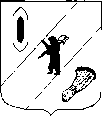 АДМИНИСТРАЦИЯ  ГАВРИЛОВ-ЯМСКОГОМУНИЦИПАЛЬНОГО  РАЙОНАПОСТАНОВЛЕНИЕ17.04.2015   №  547Об утверждении Положения «О муниципальном земельном контроле на территории сельских поселений Гаврилов-Ямского муниципального района»В целях осуществления эффективного контроля за использованием и охраной земель на территории сельских поселений Гаврилов-Ямского муниципального района,  в соответствии со статьей 72 Земельного кодекса Российской Федерации, Федеральным законом от 06.10.2003 № 131-ФЗ «Об общих принципах организации местного самоуправления в Российской Федерации», Федеральным законом от 26.12.2008 № 294-ФЗ «О защите прав юридических лиц и индивидуальных предпринимателей при осуществлении государственного контроля (надзора) и муниципального контроля», Постановлением Правительства Ярославской области от 18.02.2015 № 150-п "О Порядке осуществления муниципального земельного контроля на территории Ярославской области", руководствуясь ст. 26 Устава Гаврилов-Ямского муниципального района Ярославской области,АДМИНИСТРАЦИЯ МУНИЦИПАЛЬНОГО РАЙОНА ПОСТАНОВЛЯЕТ:1. Утвердить Положение «О муниципальном земельном контроле на территории сельских поселений Гаврилов-Ямского муниципального района» (Приложение).2. Опубликовать настоящее постановление в официальном печатном издании Администрации  Гаврилов-Ямского муниципального района - районной массовой  газете «Гаврилов-Ямский вестник» и на официальном сайте Администрации муниципального района в сети Интернет.3. Контроль за исполнением настоящего постановления возложить на  первого заместителя Главы Администрации Гаврилов-Ямского муниципального района Забаева А.А.4. Постановление вступает в силу с момента официального опубликования.Глава Администрациимуниципального района					         В.И. Серебряков									Приложение к постановлению Администрации муниципального районаот 17.04.2015        № 547ПОЛОЖЕНИЕ О МУНИЦИПАЛЬНОМ ЗЕМЕЛЬНОМ КОНТРОЛЕ НА ТЕРРИТОРИИ СЕЛЬСКИХ ПОСЕЛЕНИЙ ГАВРИЛОВ-ЯМСКОГО МУНИЦИПАЛЬНОГО РАЙОНА1. ОБЩИЕ ПОЛОЖЕНИЯ1.1. Настоящее Положение о муниципальном земельном контроле на территории сельских поселений Гаврилов-Ямского муниципального района (далее - Положение) разработано в соответствии со статьей 72 Земельного кодекса Российской Федерации, Федеральным законом от 06.10.2003 № 131-ФЗ «Об общих принципах организации местного самоуправления в Российской Федерации», Федеральным законом от 26.12.2008 № 294-ФЗ «О защите прав юридических лиц и индивидуальных предпринимателей при осуществлении государственного контроля (надзора) и муниципального контроля» (далее - Федеральный закон от 26.12.2008 № 294-ФЗ),  устанавливает порядок организации и осуществления муниципального земельного контроля на территории сельских поселений Гаврилов-Ямского района (далее - муниципальный земельный контроль). 1.2. Муниципальный земельный контроль направлен на обеспечение соблюдения юридическими лицами независимо от их организационно-правовых форм и форм собственности, их руководителями, должностными лицами, индивидуальными предпринимателями, а также физическими лицами законодательства Российской Федерации, нормативно-правовых актов Ярославской области, требований по охране и использованию земель на территории сельских поселений Гаврилов-Ямского муниципального района, выявление и предупреждение правонарушений в области землепользования, решений органов местного самоуправления.1.3. Целями муниципального земельного контроля являются предупреждение, выявление и пресечение нарушений земельного законодательства, а также осуществление контроля за рациональным и эффективным использованием земель на территории муниципальных образований Ярославской области.1.4. Муниципальный земельный контроль осуществляется в отношении всех земель и земельных участков, находящихся в границах сельских поселений Гаврилов-Ямского муниципального района (Великосельского сельского поселения,  Заячье-Холмского сельского поселения, Митинского сельского поселения, Шопшинского сельского поселения), независимо от прав на землю физических лиц, индивидуальных предпринимателей и юридических лиц, их организационно-правовой формы в соответствии с Федеральным законом от 26.12.2008 № 294-ФЗ и настоящим Положением.1.5. Используемые в настоящем Положении понятия применяются в том же значении, что и в Федеральном законе от 26.12.2008 № 294-ФЗ.1.6. Плата за проведение мероприятий по муниципальному земельному контролю не взимается.2. ОРГАН, ОСУЩЕСТВЛЯЮЩИЙ  МУНИЦИПАЛЬНЫЙ ЗЕМЕЛЬНЫЙ КОНТРОЛЬ2.1. Органом, уполномоченным на осуществление муниципального земельного контроля на территории сельских поселений Гаврилов-Ямского муниципального района (далее - орган муниципального земельного контроля), является Управление по архитектуре, градостроительству, имущественным и земельным отношениям Администрации Гаврилов-Ямского муниципального района (далее-Управление). 2.2. Проверки проводятся  должностными лицами Управления и отдела по архитектуре, градостроительству и земельным отношениямУправления, в должностные обязанности которых входит осуществление муниципального земельного контроля.Должностные лица, уполномоченные на проведение проверки, указываются в распоряжении начальника Управления о проведении проверки, предусмотренном пунктом 4.4. настоящего Положения.Распоряжением начальником Управления может создаваться комиссия, включающая в себя представителей всех органов, осуществляющих муниципальный земельный контроль.Главным муниципальным земельным инспектором (главным инспектором по муниципальному земельному контролю) является начальник Управления по архитектуре, градостроительству,имущественным и земельным отношениям, старшим муниципальным земельным инспектором - начальник отдела по архитектуре, градостроительству и земельным отношениямУправления.2.3. При осуществлении муниципального земельного контроля орган муниципального земельного контроля взаимодействует сУправлением Федеральной службы государственной регистрации, кадастра и картографии по Ярославской области, Федеральным государственным бюджетным учреждением «Федеральная кадастровая палата» по Ярославской области, службами государственного санитарно-эпидемиологического надзора, органами внутренних дел и иными органами, осуществляющими государственный контроль в области охраны собственности, окружающей природной среды и природопользования, с прокуратурой путем организации планирования совместных проверок, иных мероприятий, в том числе по устранению и предотвращению причин и условий, способствующих совершению земельных правонарушений, ведения учета и обмена информацией.2.4. К проведению мероприятий по муниципальному земельному контролю могут быть привлечены эксперты, экспертные организации в соответствии с требованиями Федерального закона от 26.12.2008 № 294-ФЗ. К проведению мероприятий по муниципальному земельному контролю в отношении граждан могут привлекаться иные лица, обладающие необходимыми знаниями и опытом.3. ПОЛНОМОЧИЯ ОРГАНА  МУНИЦИПАЛЬНОГО ЗЕМЕЛЬНОГО КОНТРОЛЯ 3.1. Управление осуществляет муниципальный земельный контроль за: 1) соблюдением требований законодательства по использованию земель;2) соблюдением порядка использования земель, исключающего самовольное занятие земельных участков или использование их без оформленных в установленном порядке правоустанавливающих документов на землю;3) соблюдением принципа платности использования земель;4) наличием и сохранностью межевых знаков границ земельных участков;5) соблюдением порядка переуступки права пользования земельными участками;6) использованием земельных участков по их целевому назначению, неиспользованием земельного участка, предназначенного для сельскохозяйственного производства либо жилищного или иного строительства, в указанных целях в течение срока, установленного федеральным законом, а равно невыполнением установленных требований и обязательных мероприятий по улучшению земель и охране почв от ветровой, водной эрозии и предотвращению других процессов, ухудшающих качественное состояние земель;7) сокрытием или искажением или несвоевременным сообщением полной и достоверной информации о состоянии окружающей природной среды и природных ресурсов, об источниках загрязнения окружающей природной среды и природных ресурсов или иного вредного воздействия на окружающую природную среду и природные ресурсы, о радиационной обстановке, а равно искажение сведений о состоянии земель, водных объектов и других объектов окружающей природной среды лицами, обязанными сообщать такую информацию;8) самовольным снятием плодородного слоя почвы, уничтожением плодородного слоя почвы, а равно порчей земель в результате нарушения правил обращения с пестицидами и агрохимикатами или иными опасными для здоровья людей и окружающей среды веществами и отходами производства и потребления;9) невыполнением или несвоевременным выполнением требований земельного законодательства по приведению земель в состояние, пригодное для использования по целевому назначению, или по их рекультивации после завершения разработки месторождений полезных ископаемых, включая общераспространенные полезные ископаемые (строительных, мелиоративных, лесозаготовительных, изыскательских) и иных работ, в том числе осуществляемых для внутрихозяйственных или собственных надобностей;10) своевременным освобождением земельных участков по окончании срока действия договоров о предоставлении земельных участков;11) соблюдением установленного особого режима использования земельного участка;12) представлением достоверных сведений о состоянии земель;13) соблюдением установленных публичных сервитутов;14) выполнением иных требований земельного законодательства по вопросам использования и охраны земель.3.2. В случае, если при осуществлении муниципального земельного контроля будут обнаружены признаки нарушения санитарных, противопожарных, градостроительных и иных требований, в акте проверки делается об этом отметка для дальнейшего информирования компетентных органов.4. ФОРМЫ МУНИЦИПАЛЬНОГО ЗЕМЕЛЬНОГО КОНТРОЛЯ И ПОРЯДОК ПРОВЕДЕНИЯ МЕРОПРИЯТИЙ ПО КОНТРОЛЮ4.1. Мероприятия по муниципальному земельному контролю на территории сельских поселений Гаврилов-Ямского района в отношении физических, юридических лиц и индивидуальных предпринимателей по соблюдению земельного законодательства, требований по использованию и охране земель проводятся в соответствии с требованиями Федерального закона от 26.12.2008 № 294-ФЗ и настоящим Положением, в отношении иных лиц - с учетом норм настоящего Положения.4.2. Основными формами деятельности органа, осуществляющего муниципальный земельный контроль, являются плановые и внеплановые проверки.Плановые и внеплановые проверки проводятся в форме документарной проверки и (или) выездной проверки в порядке, в случаях, установленных законодательством Российской Федерации и настоящим Положением.4.3. Плановые и внеплановые проверки проводятся на основании распоряжения начальникаУправления о проведении муниципального земельного контроля. Распоряжение оформляется в соответствии с требованиями, установленными Федеральным законом от 26.12.2008 № 294-ФЗ и настоящим Положением. Типовая форма распоряжения (приказа) утверждена Приказом Министерства экономического развития Российской Федерации от 30.04.2009  № 141 «О реализации положений Федерального закона «О защите прав юридических лиц и индивидуальных предпринимателей при осуществлении государственного контроля (надзора) и муниципального контроля» (приложение 1).Проверка может проводиться только должностным лицом или должностными лицами, которые указаны в распоряжении Управления.4.4. В распоряжении Управления указываются: 1) наименование органа муниципального земельного контроля; 2) фамилии, имена, отчества, должности должностного лица или должностных лиц, уполномоченных на проведение проверки, а также привлекаемых к проведению проверки экспертов, представителей экспертных организаций; 3) наименование юридического лица или фамилия, имя, отчество физического лица либо индивидуального предпринимателя, проверка которых проводится, места нахождения юридических лиц (их филиалов, представительств, обособленных структурных подразделений) или места жительства индивидуальных предпринимателей и места фактического осуществления ими деятельности;4) цели, задачи, предмет проверки и срок ее проведения;5) правовые основания проведения проверки, в том числе подлежащие проверке обязательные требования и требования, установленные муниципальными правовыми актами;6) сроки проведения и перечень мероприятий по контролю, необходимых для достижения целей и задач проведения проверки;7) перечень административных регламентов по осуществлению муниципального земельного контроля;8) перечень документов, представление которых юридическим лицом, индивидуальным предпринимателем необходимо для достижения целей и задач проведения проверки; 9) даты начала и окончания проведения проверки.4.5. Заверенное печатью распоряжениеУправления вручается под роспись должностными лицами органа муниципального земельного контроля, проводящими проверку, руководителю, иному должностному лицу или уполномоченному представителю юридического лица, индивидуальному предпринимателю, физическому лицулибо его уполномоченному представителю одновременно с предъявлением служебных удостоверений или направляются почтовым отправлением в адрес юридического лица заказным письмом с простым уведомлением. По требованию подлежащих проверке лиц должностные лица органа муниципального земельного контроля обязаны представить информацию об органе муниципального земельного контроля, а также об экспертах, экспертных организациях в целях подтверждения своих полномочий.4.6. По просьбе руководителя, иного должностного лица или уполномоченного представителя юридического лица, индивидуального предпринимателя, физического лица, его уполномоченного представителя, должностные лица органа муниципального земельного контроля обязаны ознакомить подлежащих проверке лиц с административными регламентами проведения мероприятий по контролю и порядком их проведения на объектах, используемых юридическим лицом, индивидуальным предпринимателем при осуществлении деятельности, физическим лицом.4.7. Организация и проведение плановой проверки4.7.1. Плановые проверки проводятся в отношении каждого земельного участка в целях проверки выполнения юридическими лицами, индивидуальными предпринимателями в процессе осуществления деятельности, физическими лицами земельного законодательства, требований по использованию и охране земель не чаще одного раза в три года.4.7.2. Плановые проверки проводятся на основании разрабатываемого органом муниципального земельного контроля в соответствии с его полномочиями ежегодного плана проведения плановых проверок, утверждаемого распоряжением начальника Управления - главным муниципальным земельным инспектором.4.7.3. Ежегодные планы проведения плановых проверок разрабатываются органом муниципального земельного контроля с соблюдением требований Федерального закона от 26.12.2008 № 294-ФЗ.4.7.4. В ежегодных планах проведения плановых проверок юридических лиц (их филиалов, представительств, обособленных структурных подразделений) и индивидуальных предпринимателей указываются следующие сведения:1) наименования юридических лиц (их филиалов, представительств, обособленных структурных подразделений), фамилии, имена, отчества индивидуальных предпринимателей, деятельность которых подлежит плановым проверкам, места нахождения юридических лиц (их филиалов, представительств, обособленных структурных подразделений) или места жительства индивидуальных предпринимателей и места фактического осуществления ими своей деятельности;2) цель и основание проведения каждой плановой проверки;3) дата начала и сроки проведения каждой плановой проверки;4) наименование отдела или должностного лица Управления, осуществляющего конкретную плановую проверку. 4.7.5. Утвержденный председателем Управления ежегодный план проведения плановых проверок доводится до сведения заинтересованных лиц посредством его размещения на официальном сайте администрации Гаврилов-Ямского муниципального района - www.gavyam.ruв течение пяти рабочих дней со дня его утверждения.4.7.6. Органы прокуратуры рассматривают проекты ежегодных планов проведения плановых проверок на предмет законности включения в них объектов муниципального контроля и в срок до 1 октября года, предшествующего году проведения плановых проверок, вносят предложения руководителям органов муниципального контроля о проведении совместных плановых проверок.4.7.7. Органы муниципального контроля рассматривают предложения органов прокуратуры и по итогам их рассмотрения направляют в органы прокуратуры в срок до 1 ноября года, предшествующего году проведения плановых проверок, утвержденные ежегодные планы проведения плановых проверок.4.7.8. Органы прокуратуры в срок до 1 декабря года, предшествующего году проведения плановых проверок, обобщают поступившие органов муниципального контроля ежегодные планы проведения плановых проверок и направляют их в Генеральную прокуратуру Российской Федерации для формирования Генеральной прокуратурой Российской Федерации ежегодного сводного плана проведения плановых проверок.4.7.9. Генеральная прокуратура Российской Федерации формирует ежегодный сводный план проведения плановых проверок и размещает его на официальном сайте Генеральной прокуратуры Российской Федерации в сети Интернет в срок до 31 декабря текущего календарного года.4.7.10. Порядок подготовки ежегодного плана проведения плановых проверок, его представления в органы прокуратуры и согласования, а также типовая форма ежегодного плана проведения плановых проверок устанавливается Правительством Российской Федерации (Постановление Правительства РФ от 30.06.2010 № 489 «Об утверждении правил подготовки органами государственного контроля (надзора) и органами муниципального контроля ежегодных планов проведения плановых проверок юридических лиц и индивидуальных предпринимателей»).Внесение изменений в ежегодный план проведения плановых проверок допускается по основаниям, предусмотренным постановлением Правительства Российской Федерации от 30 июня 2010  N 489 "Об утверждении Правил подготовки органами государственного контроля (надзора) и органами муниципального контроля ежегодных планов проведения плановых проверок юридических лиц и индивидуальных предпринимателей".4.7.11. Основанием для включения плановой проверки в ежегодный план проведения плановых проверок является истечение трех лет со дня:1) государственной регистрации юридического лица, индивидуального предпринимателя;2) окончания проведения последней плановой проверки юридического лица, индивидуального предпринимателя;3) начала осуществления юридическим лицом, индивидуальным предпринимателем предпринимательской деятельности в соответствии с представленным в уполномоченный Правительством Российской Федерации в соответствующей сфере федеральный орган исполнительной власти уведомлением о начале осуществления отдельных видов предпринимательской деятельности в случае выполнения работ или предоставления услуг, требующих представления указанного уведомления.4.7.12. В отношении юридических лиц, индивидуальных предпринимателей, осуществляющих виды деятельности в сфере здравоохранения, сфере образования, в социальной сфере, в сфере теплоснабжения, в сфере электроэнергетики, в сфере энергосбережения и повышения энергетической эффективности, плановые проверки могут проводиться два и более раза в три года. Перечень таких видов деятельности и периодичность их плановых проверок устанавливаются Правительством Российской Федерации.4.7.13. О проведении плановой проверки юридическое лицо, индивидуальный предприниматель уведомляются органом муниципального земельного контроля не позднее чем в течение трех рабочих дней до начала ее проведения посредством направления копии распоряжения органа муниципального контроля о проведении плановой проверки по муниципальному земельному контролю и о начале ее проведения заказным почтовым отправлением с уведомлением о вручении или иным доступным способом.4.8. Организация и проведение внеплановой проверки4.8.1. Предметом внеплановой проверки является соблюдение физическим лицом, юридическим лицом, индивидуальным предпринимателем в процессе осуществления деятельности обязательных требований и требований, установленных муниципальными правовыми актами, выполнение предписаний органов муниципального контроля, проведение мероприятий по предотвращению причинения вреда жизни, здоровью граждан, вреда животным, растениям, окружающей среде, по обеспечению безопасности государства, по предупреждению возникновения чрезвычайных ситуаций природного и техногенного характера, по ликвидации последствий причинения такого вреда.Согласование проведения внеплановой выездной проверки с органом прокуратуры осуществляется в соответствии с законодательством Российской Федерации. Форма заявления утверждена Приказом Минэкономразвития РФ от 30.04.2009 N 141(приложение 2).4.8.2. Основанием для проведения внеплановой проверки является: 1) истечение срока исполнения юридическим лицом, индивидуальным предпринимателем ранее выданного предписания об устранении выявленного нарушения обязательных требований и (или) требований, установленных муниципальными правовыми актами;2) поступление в Управление  обращений и заявлений граждан, в том числе индивидуальных предпринимателей, юридических лиц, информации от органов государственной власти, органов местного самоуправления, из средств массовой информации о следующих фактах:а) возникновение угрозы причинения вреда жизни, здоровью граждан, вреда животным, растениям, окружающей среде, безопасности государства, а также угрозы чрезвычайных ситуаций природного и техногенного характера;б) причинение вреда жизни, здоровью граждан, вреда животным, растениям, окружающей среде, безопасности государства, а также возникновение чрезвычайных ситуаций природного и техногенного характера.4.8.3. Обращения и заявления, не позволяющие установить лицо, обратившееся в Управление, а также обращения и заявления, не содержащие сведений о фактах, указанных в подпункте 2 пункта 4.8.2. настоящего Положения, не могут служить основанием для проведения внеплановой проверки.4.8.4. Внеплановая выездная проверка юридических лиц, индивидуальных предпринимателей может быть проведена по основаниям, указанным в подпункте 2 пункта 4.8.2. настоящего Положения, Управлением после согласования с органом прокуратуры по месту осуществления деятельности таких юридических лиц, индивидуальных предпринимателей.Типовая форма заявления о согласовании Управлением с органом прокуратуры проведения внеплановой выездной проверки юридического лица, индивидуального предпринимателя устанавливается уполномоченным Правительством Российской Федерации федеральным органом исполнительной власти. (см. Приказ Министерства экономического развития Российской Федерации от 30.04.2009 № 141 «О реализации положений Федерального закона «О защите прав юридических лиц и индивидуальных предпринимателей при осуществлении государственного контроля (надзора) и муниципального контроля»»).Порядок согласования Управлением с органом прокуратуры проведения внеплановой выездной проверки юридического лица, индивидуального предпринимателя, а также утверждение органа прокуратуры для согласования проведения внеплановой выездной проверки устанавливается приказом Генерального прокурора Российской Федерации (см. Приказ Генеральной прокуратуры Российской Федерации от 27.03.2009 № 93 «О реализации Федерального закона от 26.12.2008 № 294-ФЗ «О защите прав юридических лиц и индивидуальных предпринимателей при осуществлении государственного контроля (надзора) и муниципального контроля»»).4.8.5. В день подписания распоряжения о проведении внеплановой выездной проверки юридического лица, индивидуального предпринимателя в целях согласования ее проведения Управление представляет либо направляет заказным почтовым отправлением с уведомлением о вручении или в форме электронного документа, подписанного электронной цифровой подписью, в орган прокуратуры по месту осуществления деятельности юридического лица, индивидуального предпринимателя заявление о согласовании проведения внеплановой выездной проверки. 4.8.6. К заявлению о согласовании проведения внеплановой выездной проверки прилагаются следующие документы:1) копия распоряжения Управления о проведении проверки по муниципальному земельному контролю;2) документы, подтверждающие наличие оснований для проведения указанной проверки:- копии обращений, заявлений граждан, юридических лиц или индивидуальных предпринимателей;- копии информации от органов государственной власти или органов местного самоуправления;- сведения из средств массовой информации (копии публикации печатного издания, интернет-источников и другие документы);- копии иных имеющихся документов, послуживших основанием для проведения проверки.4.8.7. Если основанием для проведения внеплановой выездной проверки является причинение вреда жизни, здоровью граждан, вреда животным, растениям, окружающей среде, безопасности государства, а также возникновение чрезвычайных ситуаций природного и техногенного характера, обнаружение нарушений обязательных требований и требований, установленных муниципальными правовыми актами, в момент совершения таких нарушений в связи с необходимостью принятия неотложных мер Управление вправе приступить к проведению внеплановой выездной проверки незамедлительно с извещением органов прокуратуры о проведении мероприятий по контролю посредством направления заявления о согласовании проведения внеплановой выездной проверки в органы прокуратуры в течение двадцати четырех часов. 4.8.8. О проведении внеплановой выездной проверки, за исключением внеплановой выездной проверки, основания проведения которой указаны в подпункте 2 пункта 4.8.2. настоящего Положения, юридическое лицо, индивидуальный предприниматель, физическое лицо, уведомляются Управлением не менее чем за двадцать четыре часа до начала ее проведения любым доступным способом.При проведении проверок органы государственной власти, органы местного самоуправления, юридические лица обязаны обеспечить присутствие руководителей, иных должностных лиц или уполномоченных представителей; индивидуальные предприниматели либо физические лица обязаны присутствовать лично или обеспечить присутствие уполномоченных представителей, ответственных за организацию и проведение мероприятий по выполнению требований, установленных законодательством Российской Федерации и муниципальными правовыми актами.В случае, если в результате деятельности юридического лица, индивидуального предпринимателя, физического лица причинен или причиняется вред жизни, здоровью граждан, вред животным, растениям, окружающей среде, безопасности государства, а также возникли или могут возникнуть чрезвычайные ситуации природного и техногенного характера, предварительное уведомление юридических лиц, индивидуальных предпринимателей о начале проведения внеплановой выездной проверки не требуется.4.8.9.По итогам проверок органов государственной власти, органов местного самоуправления, юридических лиц и индивидуальных предпринимателейсоставляются акты проверок по форме, установленной федеральным органом исполнительной власти, уполномоченным Правительством Российской Федерации (приложение 3).4.8.10.Руководитель, иное должностное лицо или уполномоченный представитель органа государственной власти, органа местного самоуправления, юридического лица, индивидуальный предприниматель, физическое лицо, их уполномоченный представитель при проведении проверки имеют право:- непосредственно присутствовать при проведении проверки, давать объяснения по вопросам, относящимся к предмету проверки;- получать от уполномоченного органа муниципального земельного контроля информацию, которая относится к проводимой проверке и предоставление которой предусмотрено Федеральным законом от 26.12.2008 N 294-ФЗ;- знакомиться с результатами проверки и указывать в акте проверки о своем ознакомлении с результатами проверки, согласии или несогласии с ними, а также с отдельными действиями должностных лиц;- обжаловать действия (бездействие) уполномоченного органа муниципального земельного контроля, повлекшие(ее) за собой нарушение прав органа государственной власти, органа местного самоуправления, юридического лица, индивидуального предпринимателя при проведении проверки, в административном и (или) судебном порядке в соответствии с законодательством Российской Федерации.4.9. Документарная проверка4.9.1. Предметом документарной проверки являются сведения, содержащиеся в документах юридического лица, индивидуального предпринимателя, устанавливающих их организационно-правовую форму, права и обязанности, документы, используемые при осуществлении их деятельности и связанные с исполнением ими обязательных требований и требований, установленных муниципальными правовыми актами.4.9.2. Организация документарной проверки (как плановой, так и внеплановой) осуществляется в порядке, установленном пунктами 4.3- 4.6.  настоящего Положения, и проводится по месту нахождения органа муниципального контроля. 4.9.3. В процессе проведения документарной проверки должностными лицами Управления в первую очередь рассматриваются документы юридического лица, индивидуального предпринимателя, физического лица, имеющиеся в распоряжении органа муниципального земельного контроля.4.9.4. В случае, если достоверность сведений, содержащихся в документах, имеющихся в распоряжении Управления, вызывает обоснованные сомнения либо эти сведения не позволяют оценить исполнение физическим, юридическим лицом, индивидуальным предпринимателем обязательных требований земельного законодательства, Управление направляет в адрес юридического лица, индивидуального предпринимателя, физического лица мотивированный запрос с требованием представить иные необходимые для рассмотрения в ходе проведения документарной проверки документы. К запросу прилагается заверенная печатью копия распоряжения Управления о проведении проверки по муниципальному земельному контролю. 4.9.5. В течение десяти рабочих дней со дня получения мотивированного запроса юридическое лицо, индивидуальный предприниматель, физическое лицо обязаны направить в Управление указанные в запросе документы. 4.9.6. Указанные в запросе документы представляются в виде копий, заверенных печатью (при ее наличии) и соответственно подписью индивидуального предпринимателя, его уполномоченного представителя, руководителя, иного должностного лица юридического лица. Юридическое лицо, индивидуальный предприниматель вправе представить указанные в запросе документы в форме электронных документов в порядке, определяемом Правительством Российской Федерации (см. Постановление Правительства РФ от 07.07.2011 № 553 «О порядке оформления и представления заявлений и иных документов, необходимых для предоставления государственных и (или) муниципальных услуг, в форме электронных документов»).Не допускается требовать нотариального удостоверения копий документов, представляемых в Управление, если иное не предусмотрено законодательством Российской Федерации.4.9.7. В случае, если в ходе документарной проверки выявлены ошибки и (или) противоречия в представленных юридическим лицом, индивидуальным предпринимателем, физическим лицом документах либо несоответствие сведений, содержащихся в этих документах, сведениям, содержащимся в имеющихся у Управления документах и (или) полученным в ходе осуществления государственного контроля (надзора), муниципального контроля, информация об этом направляется юридическому лицу, индивидуальному предпринимателю, физическому лицу с требованием представить в течение десяти рабочих дней необходимые пояснения в письменной форме, а также необходимые документы.4.9.8. Юридическое лицо, индивидуальный предприниматель, физическое лицо представляющие в Управление пояснения относительно выявленных ошибок и (или) противоречий в представленных документах, вправе представить дополнительно документы, подтверждающие достоверность ранее представленных документов. 4.9.9. Муниципальные земельные инспекторы рассматривают представленные руководителем или иным должностным лицом юридического лица, индивидуальным предпринимателем, физическим лицом, их уполномоченными представителями пояснения и документы, подтверждающие достоверность ранее представленных документов. В случае, если после рассмотрения представленных пояснений и документов либо при отсутствии пояснений, Управление установит признаки нарушения обязательных требований земельного законодательства, муниципальные земельные инспекторы вправе провести выездную проверку. 4.9.10. При проведении документарной проверки муниципальные земельные инспекторы не вправе требовать у юридического лица, индивидуального предпринимателя, физического лица сведения и документы, не относящиеся к предмету документарной проверки.4.10. Выездная проверка 4.10.1. Выездная проверка (как плановая, так и внеплановая) проводится по месту нахождения юридического лица, месту осуществления деятельности индивидуального предпринимателя и (или) по месту фактического осуществления их деятельности, месту нахождения земельного участка, принадлежащего физическому лицу. 4.10.2. Выездная проверка проводится в случае, если при документарной проверке не представляется возможным оценить соответствие деятельности физического, юридического лица, индивидуального предпринимателя обязательным требованиям земельного законодательства без проведения соответствующего мероприятия по контролю. 4.10.3. Выездная проверка начинается с предъявления служебного удостоверения муниципального земельного инспектора, обязательного ознакомления руководителя или иного должностного лица юридического лица, индивидуального предпринимателя, его уполномоченного представителя с распоряжением Управления  о назначении выездной проверки и с полномочиями проводящих выездную проверку лиц, а также с целями, задачами, основаниями проведения выездной проверки, видами и объемом мероприятий по контролю, со сроками и с условиями ее проведения. 4.10.4. Руководитель, иное должностное лицо или уполномоченный представитель юридического лица, индивидуальный предприниматель, его уполномоченный представитель, физическое лицо обязаны обеспечить доступ проводящих выездную проверку муниципальных земельных инспекторов на территорию, в используемые юридическим лицом, индивидуальным предпринимателем при осуществлении деятельности здания, строения, сооружения, помещения, к используемым физическими, юридическими лицами, индивидуальными предпринимателями оборудованию, подобным объектам и др.4.11.Особенности организации и осуществления муниципального земельного контроля в отношении физических лиц4.11.1.Муниципальный земельный контроль в отношении физических лиц осуществляется в форме плановых и внеплановых проверок. Указанные проверки проводятся на основании распоряжения Управления.4.11.2. Плановые проверки физических лиц проводятся не чаще 1 раза в 2 года.4.11.3. Плановые проверки проводятся на основании разрабатываемых Управлением ежегодных планов.4.11.4. Ежегодные планы проведения плановых проверок физических лиц формируются в срок до 20 декабря года, предшествующего году проведения плановых проверок, и утверждаются начальником Управления.Утвержденный начальникомУправления ежегодный план проведения плановых проверок доводится до сведения заинтересованных лиц посредством его размещения на официальном сайте администрации Гаврилов-Ямского муниципального района - www.gavyam.ru.В ежегодных планах проведения плановых проверок физических лиц указываются следующие сведения:- адрес земельного участка;- категория и вид разрешенного использования земельного участка;- площадь земельного участка;- дата проведения проверки.4.11.5. По результатам плановой проверки физических лиц составляется акт проверки использования земельного участка по форме согласно приложению5 к Положению.4.11.6. Основаниями для проведения внеплановой проверки являются:- истечение срока исполнения физическим лицом ранее выданных предписаний об устранении выявленных нарушений;- поступление в орган муниципального контроля обращений и заявлений граждан, юридических лиц, индивидуальных предпринимателей, информации от органов государственной власти, органов местного самоуправления, из средств массовой информации о следующих фактах:-возникновение угрозы причинения вреда жизни, здоровью граждан, вреда животным, растениям, окружающей среде, объектам культурного наследия, безопасности государства, а также угрозы чрезвычайных ситуаций природного и техногенного характера;-причинение вреда жизни, здоровью граждан, вреда животным, растениям, окружающей среде, объектам культурного наследия, безопасности государства, а также возникновение чрезвычайных ситуаций природного и техногенного характера;- требование прокурора о проведении внеплановой проверки в рамках надзора за исполнением законов по поступившим в органы прокуратуры материалам и обращениям.Обращения и заявления, не позволяющие установить лицо, обратившееся в орган муниципального земельного контроля, а также обращения и заявления, не содержащие сведений об указанных фактах, не могут служить основанием для проведения внеплановой проверки.4.11.7. Плановая и внеплановая проверки проводятся в формах документарной проверки и (или) выездной проверки.4.12.8. Предметом документарной проверки являются сведения, содержащиеся в документах физического лица, устанавливающих права и обязанности, и связанные с исполнением им обязательных требований и требований, установленных муниципальными правовыми актами, исполнением требований органа муниципального земельного контроля, в том числе акты предыдущих проверок и иные документы о результатах осуществленного в отношении физического лица муниципального земельного контроля.4.11.9. Документарная проверка (как плановая, так и внеплановая) осуществляется в соответствии с Положением и проводится по местонахождению органа муниципального земельного контроля.4.11.10. В случае если достоверность сведений, содержащихся в документах, имеющихся в распоряжении должностных лиц, вызывает обоснованные сомнения либо данные сведения не позволяют оценить исполнение физическим лицом требований, установленных земельным законодательством, должностные лица направляют в адрес физического лица мотивированный запрос с требованием представить иные необходимые для рассмотрения в ходе проведения документарной проверки документы. При проведении документарной проверки должностное лицо не вправе требовать у физического лица, его уполномоченного представителя сведения и документы, не относящиеся к предмету документарной проверки.4.11.11. В течение 10 рабочих дней со дня получения мотивированного запроса физическое лицо направляет в орган муниципального земельного контроля указанные в запросе копии документов.4.11.12. В случае если после рассмотрения представленных документов не представляется возможным удостовериться в полноте и достоверности содержащихся в них сведений, должностное лицо проводит выездную проверку.4.11.13. Предметом выездной проверки является натурное обследование земельного участка. Выездная проверка проводится по месту нахождения земельного участка, принадлежащего физическому лицу, в отношении которого проводятся контрольные мероприятия.4.11.14. О проведении плановой проверки физическое лицо уведомляется органом муниципального земельного контроля не позднее чем за 2 календарных дня до начала ее проведения посредством направления уведомления с копией распоряжения (приказа) руководителя органа муниципального земельного контроля о начале проведения плановой проверки. Уведомление о проведении проверки подписывается руководителем или заместителем руководителя органа муниципального земельного контроля и направляется физическому лицу заказным почтовым отправлением с уведомлением о вручении или иным доступным способом.При проведении внеплановой выездной проверки физическое лицо уведомляется органом муниципального земельного контроля не менее чем за 24 часа до начала ее проведения любым доступным способом. Заверенная печатью копия распоряжения (приказа) органа муниципального земельного контроля о проведении проверки вручается под подпись должностным лицом, проводящим проверку, гражданину или его уполномоченному представителю одновременно с предъявлением служебного удостоверения.4.11.15. Выездная проверка проводится должностным лицом, указанным в уведомлении о проведении выездной проверки, в месте и во время, указанные в уведомлении о проведении выездной проверки. Выездная проверка начинается с предъявления служебного удостоверения должностного лица, разъяснения физическому лицу или его уполномоченному представителю полномочий лиц, проводящих выездную проверку, а также целей, задач, оснований проведения выездной проверки, видов и объемов мероприятий по контролю, условий и сроков ее проведения.4.12. Сроки проведения проверок	4.12.1. Срок проведения документарной, выездной проверки (как плановой, так и внеплановой) не может превышать двадцать рабочих дней.4.13. Перечень документов, необходимых для предъявления при проведении проверки4.13.1. Физическое лицо, индивидуальный предприниматель, юридическое лицо предъявляют при проверке следующие документы:- документ, удостоверяющий личность представителя индивидуального предпринимателя или юридического лица;- копию свидетельства о государственной регистрации физического лица в качестве индивидуального предпринимателя (для индивидуальных предпринимателей), копию свидетельства о государственной регистрации юридического лица (для юридических лиц);- копию документа, удостоверяющего права (полномочия) представителя юридического лица;- выписку из Единого государственного реестра прав на недвижимое имущество и сделок с ним о правах на здание, строение, сооружение, находящиеся на земельном участке, или копии иных документов, удостоверяющих (устанавливающих) права на такое здание, строение, сооружение (при наличии здания, строение, сооружения на земельном участке);- кадастровый паспорт либо выписку из государственного земельного кадастра (кадастровый план земельного участка);- копию документа, подтверждающего право пользования, владения земельным участком (свидетельство о праве собственности, договор аренды и т.д.).5. ПОРЯДОК ОФОРМЛЕНИЯ РЕЗУЛЬТАТОВ ПРОВЕРКИ И МЕРЫ, ПРИНИМАЕМЫЕ В ОТНОШЕНИИ ФАКТОВ НАРУШЕНИЙ, ВЫЯВЛЕННЫХ ПРИ ПРОВЕДЕНИИ ПРОВЕРКИ5.1. По результатам проверки непосредственно после её завершения муниципальными земельными инспекторами составляется акт по установленной форме, к которому могут прилагаться информация по обмеру площади земельного участка, схематический чертеж земельного участка, фототаблица с нумерацией каждого фотоснимка, иные документы и материалы, подтверждающие или опровергающие наличие нарушений земельного законодательства. Акт проверки составляется в двух экземплярах. Типовая форма акта проверки устанавливается уполномоченным Правительством Российской Федерации федеральным органом исполнительной власти. (см. Приказ Министерства экономического развития Российской Федерации от 30.04.2009 № 141 «О реализации положений Федерального закона «О защите прав юридических лиц и индивидуальных предпринимателей при осуществлении государственного контроля (надзора) и муниципального контроля» (приложение 2).5.2. В акте проверки указываются:1) дата, время и место составления акта проверки;2) наименование органа муниципального контроля;3) дата и номер распоряжения Управления;4) фамилии, имена, отчества и должности муниципальных земельных инспекторов;5) наименование проверяемого юридического лица или фамилия, имя и отчество физического лица, индивидуального предпринимателя, а также фамилия, имя, отчество и должность руководителя, иного должностного лица или уполномоченного представителя юридического лица, уполномоченного представителя индивидуального предпринимателя, присутствовавших при проведении проверки;6) дата, время, продолжительность и место проведения проверки;7) сведения о результатах проверки, в том числе о выявленных нарушениях земельного законодательства, об их характере и о лицах, допустивших указанные нарушения;8) сведения об ознакомлении или отказе в ознакомлении с актом проверки руководителя, иного должностного лица или уполномоченного представителя юридического лица, индивидуального предпринимателя, его уполномоченного представителя, присутствовавших при проведении проверки, о наличии их подписей или об отказе от совершения подписи, а также сведения о внесении в журнал учета проверок записи о проведенной проверке либо о невозможности внесения такой записи в связи с отсутствием у юридического лица, индивидуального предпринимателя указанного журнала;9) подписи муниципальных земельных инспекторов, проводивших проверку.5.3. Физическому лицу либо законному представителю юридического лица, использующему земельный участок (при установлении собственника или пользователя земельного участка), должна быть предоставлена возможность ознакомления с актом проверки. Указанные лица вправе представить объяснения и замечания по содержанию акта проверки, которые прилагаются к акту проверки либо вносятся в него.5.4. Акт проверки подписывается муниципальным земельным инспектором, а также использующим земельный участок физическим лицом либо законным представителем юридического лица, лицами, в присутствии которых проводилась проверка. В случае отказа указанных лиц от подписания акта проверки муниципальным земельным инспектором в акт проверки вносится соответствующая запись.5.5. Использующему земельный участок физическому лицу либо законному представителю юридического лица вручается под расписку второй экземпляр акта проверки. В случае отказа указанных лиц от получения акта проверки муниципальным земельным инспектором в акт проверки вносится соответствующая запись.В случае отказа указанных лиц дать расписку о получении акта проверки использования земельного участка данный акт направляется физическому лицу либо в адрес юридического лица заказным почтовым отправлением с уведомлением о вручении.5.6. В случае необходимости дополнительного выяснения обстоятельств использования земельного участка, данных об использующем земельный участок физическом лице либо юридическом лице, оформления приложений, акт проверки составляется в течение трех рабочих дней со дня проведения проверки. В этом случае использующему земельный участок физическому лицу либо законному представителю юридического лица вручается под роспись письменное приглашение в Управление для оформления акта проверки и получения его копии (второго экземпляра).5.7. В случае отказа использующего земельный участок физического лица либо законного представителя юридического лица от получения письменного приглашения, акт обследования составляется без участия указанных лиц, при этом муниципальным земельным инспектором в акт обследования вносится соответствующая запись.5.8. В случае неявки использующего земельный участок физического лица либо законного представителя юридического лица в указанное в письменном приглашении Управлении структурное подразделение, акт обследования составляется без участия указанных лиц, при этом муниципальным земельным инспектором, в акт обследования вносится соответствующая запись.5.9. После составления акта проверки ответственные лица Управления:1) принимают в соответствии с установленными полномочиями решения, выносят на рассмотрение уполномоченных органов предложения (заявления) о дальнейшем использовании земельного участка (освобождении земельного участка, расторжении договора аренды земельного участка, прекращении права постоянного (бессрочного) пользования земельным участком и др.);2) принимают меры по взысканию сумм необоснованного обогащения, полученных при бесплатном использовании земельных участков, находящихся в муниципальной собственности, в ведении муниципального образования;3) принимают меры по установлению прав на бесхозяйное имущество в соответствии с правовыми актами муниципального образования;4) в зависимости от выявленных нарушений направляют копию акта обследования в органы, уполномоченные осуществлять процессуальные действия в отношении физических и юридических лиц, совершивших административные правонарушения в соответствии с административным законодательством.В случае выявления в ходе проведения проверки в рамках осуществления муниципального земельного контроля нарушений требований земельного законодательства, за которые законодательством Российской Федерации предусмотрена административная и иная ответственность, в акте проверки указывается информация о наличии признаков выявленных нарушений. Должностные лица, осуществляющие муниципальный земельный контроль, направляют копию указанного акта в орган государственного земельного надзора.В случае выявления в ходе проведения проверки в рамках осуществления муниципального земельного контроля нарушений требований земельного законодательства, за которые законодательством Ярославской области предусмотрена административная ответственность, привлечение к ответственности за выявленные нарушения осуществляется в соответствии с указанным законодательством.5.10. В случае, если для проведения внеплановой выездной проверки требуется согласование ее проведения с органом прокуратуры, копия акта проверки направляется в орган прокуратуры, которым принято решение о согласовании проведения проверки, в течение пяти рабочих дней со дня составления акта проверки.5.11. В журнале учета проверок (при его наличии) (приложение 4) муниципальным земельным инспектором осуществляется запись о проведенной проверке, содержащая сведения о наименовании органа муниципального земельного контроля, датах начала и окончания проведения проверки, времени ее проведения, правовых основаниях, целях, задачах и предмете проверки, выявленных нарушениях, а также указываются фамилии, имена, отчества и должности специалистов, проводящих проверку, его или их подписи.5.12. При отсутствии журнала учета проверок в акте проверки делается соответствующая запись.5.13. Материалы проверки передаются начальнику Управления не позднее одного рабочего дня со дня окончания проверки.5.14. После визирования акта проверки начальником Управления материалы проверок подшиваются в дело.5.15. В случае выявления при проведении проверки нарушений физическим, юридическим лицом, индивидуальным предпринимателем требований, установленных законодательством Российской Федерации, муниципальными правовыми актами, должностные лица (лицо), уполномоченные лица обязаны:- выдать предписание физическому, юридическому лицу, индивидуальному предпринимателю об устранении выявленных нарушений с указанием сроков их устранения и (или) о проведении мероприятий по предотвращению причинения вреда жизни, здоровью людей, вреда животным, растениям, окружающей среде, безопасности государства, имуществу физических и юридических лиц, государственному или муниципальному имуществу, предупреждению возникновения чрезвычайных ситуаций природного и техногенного характера, а также других мероприятий, предусмотренных федеральными законами;- принять меры по контролю за устранением выявленных нарушений, их предупреждению, предотвращению возможного причинения вреда жизни, здоровью граждан, вреда животным, растениям, окружающей среде, обеспечению безопасности государства, предупреждению возникновения чрезвычайных ситуаций природного и техногенного характера, а также меры по привлечению лиц, допустивших выявленные нарушения, к ответственности.6. ПРАВА, ОБЯЗАННОСТИ И ОТВЕТСТВЕННОСТЬ ОРГАНА, ОСУЩЕСТВЛЯЮЩЕГО МУНИЦИПАЛЬНЫЙ ЗЕМЕЛЬНЫЙ КОНТРОЛЬ6.1. При проведении проверки муниципальные земельные инспекторы не вправе:1) проверять выполнение обязательных требований и требований, установленных муниципальными правовыми актами, если такие требования не относятся к полномочиям Управления;2) осуществлять плановую или внеплановую выездную проверку в случае отсутствия при ее проведении руководителя, иного должностного лица или уполномоченного представителя юридического лица, индивидуального предпринимателя, его уполномоченного представителя, за исключением случая проведения такой проверки по основаниям, предусмотренным в подпункте 2 пункта 4.8.2. настоящего Положения, за исключением проверки в отношении физических лиц;3) требовать представления документов, информации, если они не являются объектами проверки или не относятся к предмету проверки, а также изымать оригиналы таких документов;4) распространять информацию, полученную в результате проведения проверки и составляющую государственную, коммерческую, служебную, иную охраняемую законом тайну, за исключением случаев, предусмотренных законодательством Российской Федерации;5) превышать установленные сроки проведения проверки;6) осуществлять выдачу юридическим лицам, индивидуальным предпринимателям предписаний или предложений о проведении за их счет мероприятий по контролю.6.2. Муниципальные земельные инспекторы вправе:1) посещать при предъявлении служебного удостоверения и распоряжения Управления о проведении проверки организации независимо от их организационно-правовой формы и объекты, обследовать земельные участки, находящиеся в собственности, владении, пользовании, аренде юридических лиц, индивидуальных предпринимателей и физических лиц, а также земельные участки, занятые военными, оборонными и другими специальными объектами (в порядке, установленном для их посещения), для осуществления муниципального земельного контроля;2) привлекать при проведении выездной проверки специалистов, экспертов, экспертные организации, не состоящие в гражданско-правовых и трудовых отношениях с юридическим лицом, индивидуальным предпринимателем, физическим лицом, в отношении которых проводится проверка, и не являющиеся аффилированными лицами проверяемых лиц;3) запрашивать в соответствии со своей компетенцией и безвозмездно получать от федеральных органов исполнительной власти и их территориальных органов, органов исполнительной власти субъектов Российской Федерации, органов местного самоуправления, юридических лиц, индивидуальных предпринимателей и физических лиц необходимые для осуществления муниципального земельного контроля сведения и материалы о состоянии, использовании и охране земель, в том числе документы, удостоверяющие права на земельные участки и находящиеся на них объекты, а также сведения о лицах, использующих земельные участки, в отношении которых проводятся проверки, в части, относящейся к предмету проверки;4) обращаться в органы внутренних дел за содействием в предотвращении или пресечении действий, препятствующих осуществлению муниципального земельного контроля, а также в установлении (выявлении) лиц, виновных в нарушении земельного законодательства.6.3. Муниципальные земельные инспекторы при проведении проверки обязаны:1) своевременно и в полной мере исполнять предоставленные в соответствии с законодательством Российской Федерации полномочия по предупреждению, выявлению и пресечению нарушений обязательных требований земельного законодательства;2) соблюдать законодательство Российской Федерации, права и законные интересы юридического лица, индивидуального предпринимателя, физического лица, проверка которых проводится;3) проводить проверку на основании распоряжения Управления о ее проведении, в соответствии с ее назначением;4) проводить проверку только во время исполнения служебных обязанностей, выездную проверку только при предъявлении служебного удостоверения, копии распоряжения Комитета, копии документа о согласовании проведения проверки;5) не препятствовать руководителю, иному должностному лицу или уполномоченному представителю юридического лица, индивидуальному предпринимателю, его уполномоченному представителю, физическому лицу, его уполномоченному представителю присутствовать при проведении проверки и давать разъяснения по вопросам, относящимся к предмету проверки;6) представлять руководителю, иному должностному лицу или уполномоченному представителю юридического лица, индивидуальному предпринимателю, его уполномоченному представителю, физическому лицу, его уполномоченному представителю, присутствующим при проведении проверки, информацию и документы, относящиеся к предмету проверки;7) знакомить руководителя, иного должностного лица или уполномоченного представителя юридического лица, индивидуального предпринимателя, его уполномоченного представителя, физическое лицо, его уполномоченного представителя с результатами проверки;8) учитывать при определении мер, принимаемых по фактам выявленных нарушений, соответствие указанных мер тяжести нарушений, их потенциальной опасности для жизни, здоровья людей, для животных, растений, окружающей среды, безопасности государства, для возникновения чрезвычайных ситуаций природного и техногенного характера, а также не допускать необоснованное ограничение прав и законных интересов физических лиц, индивидуальных предпринимателей, юридических лиц;9) доказывать обоснованность своих действий при их обжаловании юридическими лицами, индивидуальными предпринимателями, физическими лицами в порядке, установленном законодательством Российской Федерации;10) соблюдать сроки проведения проверки, установленные Федеральным законом от 26.12.2008г. № 294-ФЗ «О защите прав юридических лиц и индивидуальных предпринимателей при осуществлении государственного контроля (надзора) и муниципального контроля» и настоящим Положением;11) не требовать от юридического лица, индивидуального предпринимателя, физического лица документы и иные сведения, представление которых не предусмотрено законодательством Российской Федерации;12) перед началом проведения выездной проверки по просьбе руководителя, иного должностного лица или уполномоченного представителя юридического лица, индивидуального предпринимателя, его уполномоченного представителя, физического лица, его уполномоченного представителя ознакомить их с настоящим Положением и положениями административного регламента (при его наличии), в соответствии с которым проводится проверка;13) осуществлять запись о проведенной проверке в журнале учета проверок.6.4. Ответственность Управления и муниципальных земельных инспекторов при проведении проверки:Управление и муниципальные земельные инспекторы в случае ненадлежащего исполнения соответственно функций, служебных обязанностей, совершения противоправных действий (бездействия) при проведении проверки несут ответственность в соответствии с законодательством Российской Федерации.7. ПРАВА, ОБЯЗАННОСТИ, ОТВЕТСТВЕННОСТЬ ЮРИДИЧЕСКИХ ЛИЦ, ИНДИВИДУАЛЬНЫХ ПРЕДПРИНИМАТЕЛЕЙ	7.1. Права, обязанности, ответственность юридических лиц, индивидуальных предпринимателей при осуществлении муниципального земельного контроля и защита их прав предусмотрены Федеральным законом от 26.12.2008 № 294-ФЗ «О защите прав юридических лиц и индивидуальных предпринимателей при осуществлении государственного контроля (надзора) и муниципального контроля».8. ПРАВА, ОБЯЗАННОСТИ, ОТВЕТСТВЕННОСТЬ ФИЗИЧЕСКИХ ЛИЦ8.1. Физические лица либо их уполномоченные представители при осуществлении муниципального земельного контроля имеют право:1) присутствовать при проведении мероприятий по земельному контролю и давать объяснения по вопросам, относящимся к предмету проверки;2) знакомиться с результатами мероприятий по земельному контролю в актах проверок, указывать в актах проверок о своем согласии или несогласии с выявленными нарушениями, а также с отдельным действием (бездействием) муниципального земельного инспектора;3) обжаловать действие (бездействие) муниципального земельного инспектора в досудебном и судебном порядке;4) на возмещение вреда причиненного действием (бездействием) должностного лица, осуществляющего проверку;5) пользоваться иными правами, установленными действующим законодательством и муниципальными правовыми актами в области земельных отношений.8.2. Физические лица либо их уполномоченные представители при осуществлении муниципального земельного контроля обязаны:1) обеспечить муниципальному земельному инспектору и иным лицам, привлеченным к осуществлению муниципального земельного контроля, доступ на земельные участки, в отношении которых проводится муниципальный земельный контроль;2) обеспечивать свое присутствие или присутствие своих уполномоченных представителей при проведении муниципального земельного контроля;3) представлять документы, необходимые для проведения муниципального земельного контроля, в том числе о правах на земельные участки, об установлении сервитутов и особых режимов использования земель, проектно-технические и другие материалы, регулирующие вопросы использования земель;4) выполнять иные обязанности, установленные действующим законодательством и муниципальными правовыми актами в области земельных отношений.8.3. Физические лица либо их уполномоченные представители, препятствующие осуществлению муниципального земельного контроля, применяющие угрозу насилия или насильственные действия по отношению к муниципальному земельному инспектору или иным лицам, привлеченным к осуществлению муниципального земельного контроля, несут ответственность в соответствии с законодательством Российской Федерации.9. ПОРЯДОК ОБЖАЛОВАНИЯ ДЕЙСТВИЙ (БЕЗДЕЙСТВИЯ) ДОЛЖНОСТНОГО ЛИЦА, А ТАКЖЕ ПРИНИМАЕМОГО  ИМ РЕШЕНИЯ ПО РЕЗУЛЬТАТАМ ПРОВЕРКИ9.1. Лица, в отношении которых проводилась проверка при осуществлении муниципального земельного контроля, имеют право на обжалование действий (бездействия) и решений, принимаемых в ходе проведения проверки, в досудебном порядке путем представления в Управление или в Администрацию Гаврилов-Ямского муниципального района в письменной форме возражения в отношении акта проверки об устранении выявленных нарушений в целом или его отдельных положений или суд в порядке, установленном законодательством Российской Федерации.9.2. Лица, в отношении которых проводилась проверка, имеют право обратиться с жалобой лично или направить письменное обращение (жалобу).9.3. Личный прием проводится начальникомУправления или Главой Администрации Гаврилов-Ямского муниципального района в соответствии с графиком приема граждан. 9.4. Письменное обращение заявителя рассматривается в течение 15рабочих дней со дня регистрации такого обращения.9.5. Заявители также могут сообщить начальнику Управления о нарушении своих прав и законных интересов, противоправных решениях, действиях или бездействии муниципального земельного инспектора, некорректном поведении или нарушении служебной этики.Приложение 1                              к Положению(наименование органа государственного контроля (надзора) или органа муниципального контроля)РАСПОРЯЖЕНИЕ (ПРИКАЗ)
органа государственного контроля (надзора), органа муниципального контроляюридического лица, индивидуального предпринимателя1. Провести проверку в отношении  (наименование юридического лица, фамилия, имя, отчество (последнее – при наличии)
индивидуального предпринимателя)2. Место нахождения:  (юридического лица (их филиалов, представительств, обособленных структурных подразделений) или место жительства индивидуального предпринимателя и место(а) фактического осуществления им деятельности)3. Назначить лицом(ми), уполномоченным(ми) на проведение проверки:  (фамилия, имя, отчество (последнее – при наличии), должность должностного лица (должностных лиц), уполномоченного(ых) на проведение проверки)4. Привлечь к проведению проверки в качестве экспертов, представителей экспертных организаций следующих лиц:  (фамилия, имя, отчество (последнее – при наличии), должности привлекаемых к проведению проверки экспертов и (или) наименование экспертной организации с указанием реквизитов свидетельства об аккредитации и наименования органа по аккредитации, выдавшего свидетельство об аккредитации)5. Установить, что:настоящая проверка проводится с целью:  При установлении целей проводимой проверки указывается следующая информация:а) в случае проведения плановой проверки:– ссылка на утвержденный ежегодный план проведения плановых проверок;б) в случае проведения внеплановой выездной проверки:– реквизиты ранее выданного проверяемому лицу предписания об устранении выявленного нарушения, срок для исполнения которого истек;– реквизиты обращений и заявлений граждан, юридических лиц, индивидуальных предпринимателей, поступивших в органы государственного контроля (надзора), органы муниципального контроля;– реквизиты приказа (распоряжения) руководителя органа государственного контроля (надзора), изданного в соответствии с поручениями Президента Российской Федерации, Правительства Российской Федерации;– реквизиты требования прокурора о проведении внеплановой проверки в рамках надзора за исполнением законов и реквизиты прилагаемых к требованию материалов и обращений;в) в случае проведения внеплановой выездной проверки, которая подлежит согласованию органами прокуратуры, но в целях принятия неотложных мер должна быть проведена незамедлительно в связи с причинением вреда либо нарушением проверяемых требований, если такое причинение вреда либо нарушение требований обнаружено непосредственно в момент его совершения:– реквизиты прилагаемой копии документа (рапорта, докладной записки и другие), представленного должностным лицом, обнаружившим нарушение;задачами настоящей проверки являются:  6. Предметом настоящей проверки является (отметить нужное):соблюдение обязательных требований или требований, установленных муниципальными правовыми актами;соответствие сведений, содержащихся в уведомлении о начале осуществления отдельных видов предпринимательской деятельности, обязательным требованиям;выполнение предписаний органов государственного контроля (надзора), органов муниципального контроля;проведение мероприятий:по предотвращению причинения вреда жизни, здоровью граждан, вреда животным, растениям, окружающей среде;по предупреждению возникновения чрезвычайных ситуаций природного и техногенного характера;по обеспечению безопасности государства;по ликвидации последствий причинения такого вреда.7. Срок проведения проверки:  К проведению проверки приступитьПроверку окончить не позднее8. Правовые основания проведения проверки: (ссылка на положение нормативного правового акта, в соответствии с которым осуществляется проверка;
ссылка на положения (нормативных) правовых актов, устанавливающих требования, которые являются
предметом проверки)9. В процессе проверки провести следующие мероприятия по контролю, необходимые для достижения целей и задач проведения проверки:  10. Перечень административных регламентов по осуществлению государственного контроля (надзора), осуществлению муниципального контроля (при их наличии):  (с указанием наименований, номеров и дат их принятия)11. Перечень документов, представление которых юридическим лицом, индивидуальным предпринимателем необходимо для достижения целей и задач проведения проверки:(должность, фамилия, инициалы руководителя, заместителя руководителя органа государственного контроля (надзора), органа муниципального контроля, издавшего распоряжение или приказ о проведении проверки)(подпись, заверенная печатью)(фамилия, имя, отчество (последнее – при наличии) и должность должностного лица, непосредственно подготовившего проект распоряжения (приказа), контактный телефон, электронный адрес (при наличии))Приложение 2к ПоложениюВ  (наименование органа прокуратуры)от  (наименование органа государственного контроля (надзора), муниципального контроля с указанием юридического адреса)ЗАЯВЛЕНИЕ
о согласовании органом государственного контроля (надзора), органом муниципального контроля с органом прокуратуры проведения внеплановой выездной проверки юридического лица, индивидуального предпринимателя1. В соответствии со статьей 10 Федерального закона от 26 декабря 2008 г. № 294-ФЗ “О защите прав юридических лиц и индивидуальных предпринимателей при осуществлении государственного контроля (надзора) и муниципального контроля” (Собрание законодательства Российской Федерации, 2008, № 52, ст. 6249) просим согласия на проведение внеплановой выездной проверки в отношении  (наименование, адрес (место нахождения) постоянно действующего исполнительного органа юридического лица, государственный регистрационный номер записи о государственной регистрации юридического лица/фамилия, имя и (в случае, если имеется) отчество, место жительства индивидуального предпринимателя, государственный регистрационный номер записи о государственной регистрации индивидуального предпринимателя, идентификационный номер налогоплательщика)осуществляющего предпринимательскую деятельность по адресу:  2. Основание проведения проверки:(ссылка на положение Федерального закона от 26 декабря 2008  № 294-ФЗ “О защите прав юридических лиц и индивидуальных предпринимателей при осуществлении государственного контроля (надзора)
и муниципального контроля”)3. Дата начала проведения проверки:4. Время начала проведения проверки:(указывается в случае, если основанием проведения проверки является часть 12 статьи 10 Федерального закона от 26 декабря 2008 г. № 294-ФЗ “О защите прав юридических лиц и индивидуальных предпринимателей при осуществлении государственного контроля (надзора) и муниципального контроля”)Приложения:  (копия распоряжения или приказа руководителя, заместителя руководителя органа государственного контроля (надзора), органа муниципального контроля о проведении внеплановой выездной проверки. Документы, содержащие сведения, послужившие основанием для проведения внеплановой проверки)М.П.Дата и время составления документа:  Приложение 3к Положению(наименование органа государственного контроля (надзора) или органа муниципального контроля)(время составления акта)АКТ ПРОВЕРКИ
органом государственного контроля (надзора), органом муниципального контроля юридического лица, индивидуального предпринимателяПо адресу/адресам:  (место проведения проверки)На основании:  (вид документа с указанием реквизитов (номер, дата))была проведена  	проверка в отношении:(плановая/внеплановая, документарная/выездная)(наименование юридического лица, фамилия, имя, отчество (последнее – при наличии)
индивидуального предпринимателя)Дата и время проведения проверки:(заполняется в случае проведения проверок филиалов, представительств,  обособленных структурных
подразделений юридического лица или  при осуществлении деятельности индивидуального предпринимателя
по нескольким адресам)Общая продолжительность проверки:  (рабочих дней/часов)Акт составлен:  (наименование органа государственного контроля (надзора) или органа муниципального контроля)С копией распоряжения/приказа о проведении проверки ознакомлен(ы): (заполняется при проведении выездной проверки)(фамилии, инициалы, подпись, дата, время)Дата и номер решения прокурора (его заместителя) о согласовании проведения проверки:
(заполняется в случае необходимости согласования проверки с органами прокуратуры)Лицо(а), проводившее проверку:  (фамилия, имя, отчество (последнее – при наличии), должность должностного лица (должностных лиц), проводившего(их) проверку; в случае привлечения к участию в проверке экспертов, экспертных организаций указываются фамилии, имена, отчества (последнее – при наличии), должности экспертов и/или наименования экспертных организаций с указанием реквизитов свидетельства об аккредитации и наименование органа
по аккредитации, выдавшего свидетельство)При проведении проверки присутствовали:  (фамилия, имя, отчество (последнее – при наличии), должность руководителя, иного должностного лица (должностных лиц) или уполномоченного представителя юридического лица, уполномоченного представителя индивидуального предпринимателя, уполномоченного представителя саморегулируемой организации (в случае проведения проверки члена саморегулируемой организации), присутствовавших при проведении мероприятий
по проверке)В ходе проведения проверки:выявлены нарушения обязательных требований или требований, установленных муниципальными правовыми актами (с указанием положений (нормативных) правовых актов):
(с указанием характера нарушений; лиц, допустивших нарушения)выявлены несоответствия сведений, содержащихся в уведомлении о начале осуществления отдельных видов предпринимательской деятельности, обязательным требованиям (с указанием положений (нормативных) правовых актов):  выявлены факты невыполнения предписаний органов государственного контроля (надзора), органов муниципального контроля (с указанием реквизитов выданных предписаний):
нарушений не выявлено  Запись в Журнал учета проверок юридического лица, индивидуального предпринимателя, проводимых органами государственного контроля (надзора), органами муниципального контроля внесена (заполняется при проведении выездной проверки):Журнал учета проверок юридического лица, индивидуального предпринимателя, проводимых органами государственного контроля (надзора), органами муниципального контроля, отсутствует (заполняется при проведении выездной проверки):Прилагаемые к акту документы:  Подписи лиц, проводивших проверку:  С актом проверки ознакомлен(а), копию акта со всеми приложениями получил(а):
(фамилия, имя, отчество (последнее – при наличии), должность руководителя, иного должностного лица
или уполномоченного представителя юридического лица, индивидуального предпринимателя,
его уполномоченного представителя)(подпись)Пометка об отказе ознакомления с актом проверки:  (подпись уполномоченного должностного лица (лиц), проводившего проверку)Приложение 4  к ПоложениюЖурнал
учета проверок юридического лица, индивидуального предпринимателя, проводимых органами государственного контроля (надзора), органами муниципального контроля(дата начала ведения Журнала)(наименование юридического лица/фамилия, имя, отчество (в случае, если имеется)
индивидуального предпринимателя)(адрес (место нахождения) постоянно действующего исполнительного органа юридического лица/место жительства (место осуществления деятельности (если не совпадает с местом жительства)
индивидуального предпринимателя)(государственный регистрационный номер записи о государственной регистрации юридического лица/индивидуального предпринимателя, идентификационный номер налогоплательщика (для индивидуального предпринимателя); номер реестровой записи и дата включения сведений в реестр субъектов малого или среднего предпринимательства (для субъектов малого и среднего предпринимательства))Ответственное лицо:  (фамилия, имя, отчество (в случае, если имеется), должность лица (лиц), ответственного
за ведение журнала учета проверок)(фамилия, имя, отчество (в случае, если имеется) руководителя юридического лица, индивидуального предпринимателя)Подпись:  М.П.Сведения о проводимых проверкахПриложение 5 к ПоложениюАКТпроверки использования земельного участка N ___    Время проверки: "___" час. "____" мин.    Земельный участок, расположенный по адресу: ___________________________                                                (указать адрес, по которому__________________________________________________________________________, расположен земельный участок, или иное определение места его расположения)кадастровый номер ________________________________________________________,принадлежит на праве ______________________________________________________                             (вид права, Ф.И.О. правообладателя,__________________________________________________________________________.     при отсутствии сведений указать следующее: "Сведения отсутствуют")    Настоящий акт составлен _______________________________________________                                   (дата, время и место составления,___________________________________________________________________________     наименование должности, Ф.И.О. должностного лица, осуществляющего                               муниципальный___________________________________________________________________________    земельный контроль на территории Ярославской области, проводившего                                 проверку)на основании _________________________________________________________________________________________________________________________________________от "____" ______________ 20_____ года N ___________.    В присутствии _________________________________________________________                       (Ф.И.О., наименование должности (при наличии),___________________________________________________________________________ наименование организации, представителями которой являются лица, принявшие___________________________________________________________________________                       участие в проведении проверки)проведена проверка _______________________________________________________.                                   (Ф.И.О. гражданина)    В результате проверки установлено следующее: __________________________                                                 (при отсутствии нарушений___________________________________________________________________________   указать следующее: "Нарушений законодательства Российской Федерации не                                 выявлено",___________________________________________________________________________ при выявлении нарушений привести описание признаков нарушений со ссылками___________________________________________________________________________   на статьи, пункты и так далее нормативных правовых актов, требования                                  которых__________________________________________________________________________.                                 нарушены)    Объяснения  лица  (или  его  представителя)  по результатам проведеннойпроверки соблюдения земельного законодательства: ____________________________________________________________________________________________________.    В ходе проверки производились: ________________________________________                                      (обмер земельного участка, фото-,__________________________________________________________________________.               видеосъемка и тому подобное (нужное указать))    К настоящему акту прилагается: _______________________________________.    В  журнале  учета мероприятий по земельному контролю произведена записьо проведенной проверке и присвоен номер ____.Должностное лицо,уполномоченное наосуществлениемуниципальногоземельного контроляна территории Ярославскойобласти                         _______________   _________________________                                   (подпись)        (расшифровка подписи)Иные должностные лица,осуществляющие муниципальныйземельный контрольна территории Ярославской области,принимавшие участие в проверке  _______________   _________________________                                   (подпись)        (расшифровка подписи)С настоящим актом ознакомлен(а):__________________________   ______________________________________________        (подпись)                         (расшифровка подписи)Настоящий акт получил  __________ _______________ _________________________                         (дата)      (подпись)      (расшифровка подписи)Настоящий акт направлен заказным письмом с уведомлением _____________________________________________________________________________________________.          (Ф.И.О. адресата, адрес, дата, номер почтовой квитанции)о проведениипроверки(плановой/внеплановой, документарной/выездной)от “”г. №с “”20г.“”20г.“”20года.“”20года.(наименование должностного лица)(подпись)(фамилия, имя, отчество
(в случае, если имеется))“”20г.г.(место составления акта)(дата составления акта)(дата составления акта)(дата составления акта)(дата составления акта)(дата составления акта)(дата составления акта)№“”20г. счас.мин. дочас.мин. Продолжительность“”20г. счас.мин. дочас.мин. Продолжительность(подпись проверяющего)(подпись уполномоченного представителя юридического лица, индивидуального предпринимателя, его уполномоченного представителя)(подпись проверяющего)(подпись уполномоченного представителя юридического лица, индивидуального предпринимателя, его уполномоченного представителя)“”20г.1Дата начала и окончания проверки2Общее время проведения проверки (в отношении субъектов малого предпринимательства и микропредприятий указывается в часах)3Наименование органа государственного контроля (надзора), наименование органа муниципального контроля4Дата и номер распоряжения или приказа о проведении проверки5Цель, задачи и предмет проверки6Вид проверки (плановая или внеплановая):
в отношении плановой проверки:– со ссылкой на ежегодный план проведения проверок;в отношении внеплановой выездной проверки:– с указанием на дату и номер решения прокурора о согласовании проведения проверки (в случае, если такое согласование необходимо)7Дата и номер акта, составленного по результатам проверки, дата его вручения представителю юридического лица, индивидуальному предпринимателю8Выявленные нарушения обязательных требований (указываются содержание выявленного нарушения со ссылкой на положение нормативного правового акта, которым установлено нарушенное требование, допустившее его лицо)9Дата, номер и содержание выданного предписания об устранении выявленных нарушений10Фамилия, имя, отчество (в случае, если имеется), должность должностного лица (должностных лиц), проводящего(их) проверку11Фамилия, имя, отчество (в случае, если имеется), должности экспертов, представителей экспертных организаций, привлеченных к проведению проверки12Подпись должностного лица (лиц), проводившего проверку